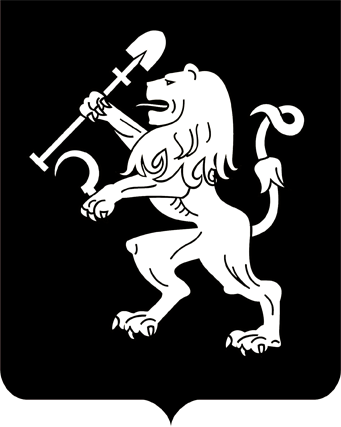 АДМИНИСТРАЦИЯ ГОРОДА КРАСНОЯРСКАПОСТАНОВЛЕНИЕОб утверждении тарифа на регулярные перевозки пассажиров и багажа муниципальным электрическим транспортом по городским маршрутам регулярных перевозок в городе Красноярске для МП «Гортранс»На основании решения городской комиссии по рассмотрению тарифов (цен) (протокол от 10.01.2020 № 1), в соответствии с приказом министерства тарифной политики Красноярского края от 24.12.2019 
№ 6-т «Об установлении предельного тарифа на регулярные перевозки пассажиров и багажа городским наземным электрическим транспортом по муниципальным маршрутам регулярных перевозок в городском сообщении на территории города Красноярска», решением Красноярского городского Совета от 22.12.2006 № 12-263 «О порядке установления тарифов (цен) на услуги муниципальных предприятий и учреждений»,  руководствуясь ст. 41, 58, 59 Устава города Красноярска, ПОСТАНОВЛЯЮ:1. Утвердить тариф на регулярные перевозки пассажиров и багажа муниципальным электрическим транспортом по городским маршрутам регулярных перевозок в городе Красноярске для МП «Гортранс» в размере 22 (двадцать два) рублей. 2. Признать утратившим силу постановление администрации города от 12.02.2016 № 87 «Об утверждении тарифа на регулярные             перевозки пассажиров и багажа муниципальным пассажирским электрическим транспортом по городским маршрутам регулярных перевозок в городе Красноярске».3. Настоящее постановление опубликовать в газете «Городские новости» и разместить на официальном сайте администрации города.4. Постановление вступает в силу с 01.02.2020.Глава города	                                                                          С.В. Еремин21.01.2020№ 24